Znak sprawy: DZP-271-356/22						Kraków, dnia 10 maja 2022r.Zamawiający:
Samodzielny Publiczny Zakład Opieki Zdrowotnej
Uniwersytecka Klinika Stomatologiczna w Krakowie,ul. Montelupich 4, 31-155 KrakówINFORMACJA Z OTWARCIA OFERT Dotyczy: zamówienia publicznego realizowanego w trybie podstawowym bez przeprowadzenia negocjacji zgodnie z art. 275 pkt 1 nt. „Sukcesywna dostawa instrumentów i akcesoriów endodontycznych, odpowiednio od jednej do dwóch części zamówienia”. Identyfikator postępowania (ID): 9643cb3d-17b4-4c71-86dd-ffd22f11580aDziałając na podstawie art. 222 ust. 5 ustawy z 11 września 2019 r. – Prawo zamówień publicznych (Dz.U. z 2019 poz. 2019 z późn. zm.), Zamawiający informuje, że do dnia 10 maja 2022r. do godz. 11:00 w postępowaniu wpłynęły następujące oferty:CZĘŚĆ NR 1:Oferta nr 1 - Wykonawca:Kol-Dental Spółka z Ograniczoną Odpowiedzialnością S.K., ul. Cylichowska 6, 04-769 Warszawa, NIP: 5241001593, REGON: 012382044Cena: 122 597,66 zł . Deklarowany przez Wykonawcę termin dostawy : 1-2 dni robocze.CZĘŚĆ NR 2:Oferta nr 1 - Wykonawca:Kol-Dental Spółka z Ograniczoną Odpowiedzialnością S.K., ul. Cylichowska 6, 04-769 Warszawa, NIP: 5241001593, REGON: 012382044Cena: 57 169,44 zł . Deklarowany przez Wykonawcę termin dostawy : 1-2 dni robocze.DYREKTORUniwersyteckiej Kliniki Stomatologicznej w KrakowieMarek Szwarczyński…………………………………….Kierownik zamawiającego lub osoba upoważniona do podejmowania czynności w jego imieniu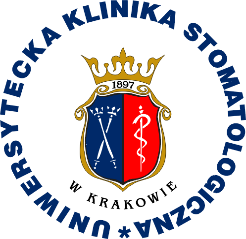 Uniwersytecka Klinika Stomatologicznaw Krakowie31-155 Kraków, ul. Montelupich 4tel. 012 424 54 24                  fax 012 424 54 90